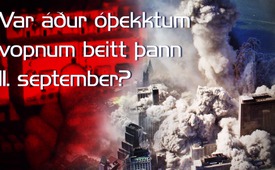 Var áður óþekktum vopnum beitt þann 11. september?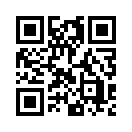 Í nýjum heimildaþætti á nuoviso.tv í tilefni 16. ára afmælis 9/11, var fjallað um sérkennileg fyrirbæri sem gera hina opinberu útgáfu af atburðunum nánast fjarstæðukennda. Þannig urðu u.þ.b. 500.000 tonn af efni úr hverjum turni WTC nánast því duftuð, sem er eðlisfræðilega nánast óútskýranlegt.Var áður óþekktum vopnum beitt þann 11. september?
Í nýjum heimildaþætti á nuoviso.tv í tilefni 16. ára afmælis 9/11, var fjallað um sérkennileg fyrirbæri sem gera hina opinberu útgáfu af atburðunum nánast fjarstæðukennda. Þannig urðu u.þ.b. 500.000 tonn af efni úr hverjum turni WTC nánast því duftuð, sem er eðlisfræðilega nánast óútskýranlegt. Ennig skemmdust eða eyðilögðust að minnsta kosti 1200 bílar á undarlegastan máta. Samkvæmt eðlisfræðingnum dr. Judy Wood lítur svona ónáttúrulegur atburður meira út eins og beiting nýrra vopnakerfa sem grunur liggur á að hafi fyrst verið beitt opinberlega í stærra umfangi þennan septemberdag. 
  
Jafnvel 16 árum eftir 9/11 helst leitin að orsökunum jafn spennandi og margslungin. Finnst líka sagnfræðingnum Dr. Daniele Ganser sem sagði í fyrirlestri hvað þemað varðar: „Málið er þetta: Krafist er hjá 9/11 að hver og einn hugsi sjálfstætt. –Athugaðu að heimsmynd þín er í veði við þessa spurningu!  Þetta er ekki eitthvað smotterí.“ 
- Hve hratt geta lygavefir pólítikur og fjölmiðla slitnað tæki fólkið uppá því aftur að örva hvert annað til gagnrýnna spurninga!  Vertu sjálfur gagnrýninn, myndaðu þér þína eigin skoðun og vertu vakinn og sofinn við að hvetja og vekja aðra til þess hins sama!eftir frá hm./ste./gr.Heimildir:Heimild/krækja: https://www.youtube.com/watch?Time_continue=1&v=6AU08opV090Þetta gæti þér líka þótt áhugavert:#9.September - www.kla.tv/9.SeptemberKla.TV – Hinar fréttirnar ... frjálsar – óháðar – óritskoðaðar ...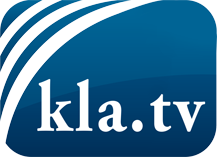 það sem fjölmiðlar ættu ekki að þegja um ...fáheyrt frá fólkinu, für das Volk ...reglulegar fréttir á www.kla.tv/isÞað borgar sig að fylgjast með!Ókeypis áskrift með mánaðarlegu fréttabréfi á netfangið
þitt færðu hér: www.kla.tv/abo-isÁbending öryggisins vegna:Mótraddir eru því miður æ oftar þaggaðar niður eða þær ritskoðaðar. Svo lengi sem flytjum ekki fréttir samkvæmt áhuga og hugmyndafræði kerfispressan getum við sífellt reikna með því að leitað sé eftir tilliástæðum til þess að loka fyrir eða valda Kla.TV skaða.Tengist því í dag óháð internetinu! Smellið hér: www.kla.tv/vernetzung&lang=isLicence:    Creative Commons leyfi sé höfundar getið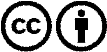 Við útbreiðslu og deilingu skal höfundar getið! Efnið má þó ekki kynna tekið úr því samhengi sem það er í.
Stofnunum reknum af opinberu fé (RÚV, GEZ, ...) er notkun óheimil án leyfis. Brot á þessum skilmálum er hægt að kæra.